深圳联德森科技PH15S产品规格书产品单元外形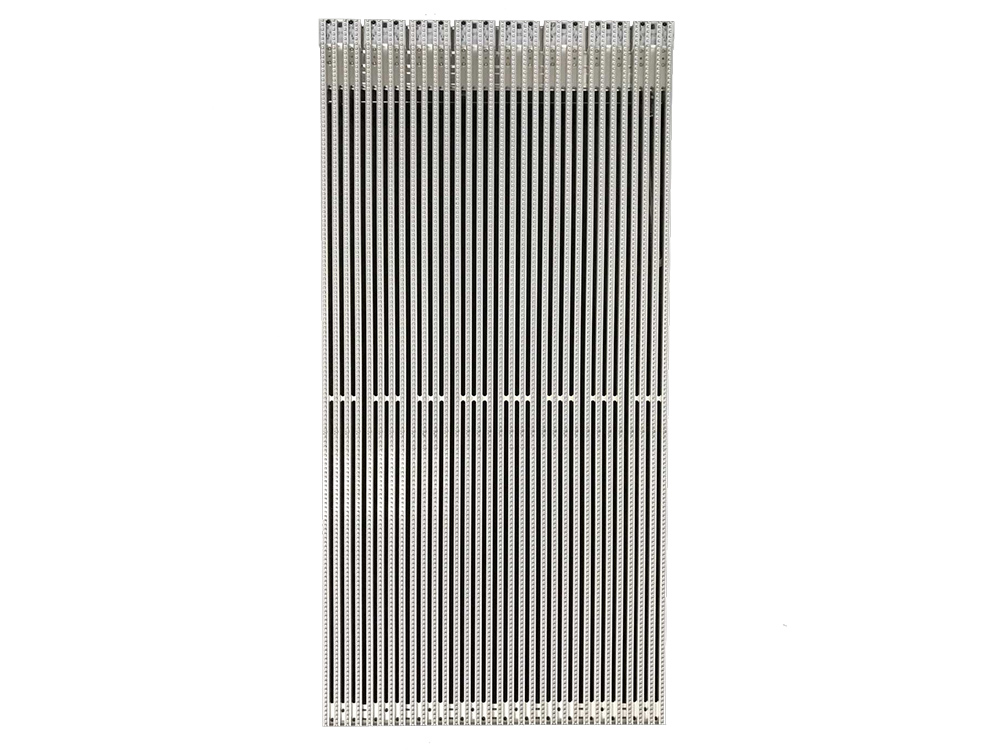 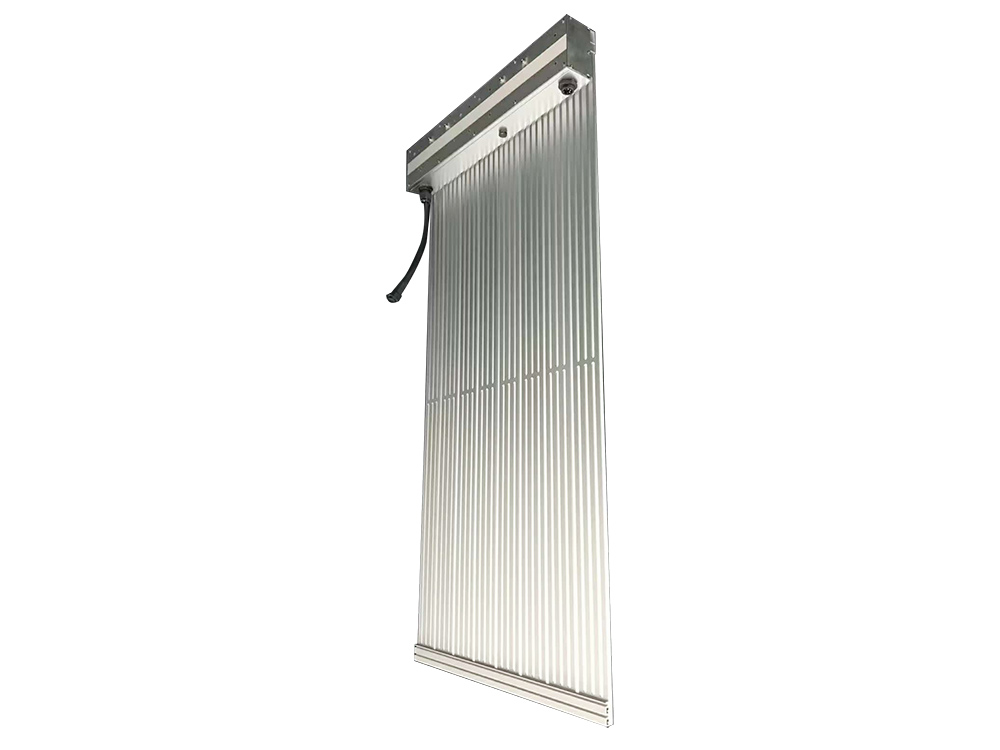 产品参数LED系统拓扑图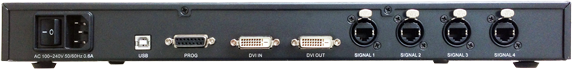 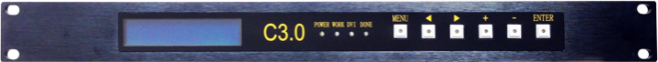 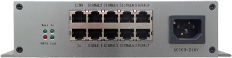 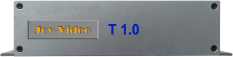 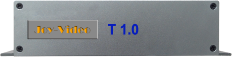 A：结构示意图A：结构示意图结构说明：每像素点采用1红1绿1蓝共3颗LED发光管。灯管封装为：SMD2727B：专业分析B：专业分析分析项目专业分析内容配色分析为使配色达到最佳的白平衡效果，配色对LED 发光的亮度有严格要求，其中各种颜色亮度的配色比例为 R：G：B=3:6:1灯管颜色规格指标（典型值，具体与所选灯有关）R(红)国产波长：618-630nm，亮度870mcd（20mA）G(绿)国产波长：518-538nm，亮度1680mcd（10mA）B(蓝)国产波长：460-480nm，亮度380mcd（10mA）项目单位参数产品型号PH15S像素构成SMD2727分辨率dot/㎡4096水平点数dot64垂直点数dot64水平间距mm15.625垂直间距mm15.625单元尺寸mm1000(H)X500(W)单元点数dot2048单元水平dot32单元垂直dot64灰度等级bit14屏幕亮度cd/㎡≥6000cd对比度1：1600色温K6500-9300k亮度调整无损灰度5%～100%水平视角度 °≥130°垂直视角度°≥130°最佳视距m10-200峰值功耗W/㎡450平均功耗W/㎡130单元重量kg/pcs9产品重量kg/㎡18产品厚度cm6安装厚度cm11.3刷新频率Hz2000换帧率Hz60 控制方式同步映射驱动器件MBI   16位串行5125驱动方式恒流静态显示模式1920*1080供电电压AC V85-250设计寿命=10万小时散热方式结构强化自然对流灯条结构单排单列、纵向灯条宽度mm7.6灯条材料6061拉伸铝材镂空率%50%防护等级IP双面整体IP67EMCConduction Emission EN55022 CLASS-A、Harmonic Current IEC61000-3-2 Class-AConduction Emission EN55022 CLASS-A、Harmonic Current IEC61000-3-2 Class-A抗震能力10 ~ 500Hz, 5G 12min./1cycle, period for 72min. each along X, Y, Z axes10 ~ 500Hz, 5G 12min./1cycle, period for 72min. each along X, Y, Z axes工作温度°C°C-40 ~+85°C储存温度°C-55 ~ +120°C抗风等级12级工作范围m海拔0-5000m壳体材质环保合金框架材质2.0mm冷轧镀锌钢板器件等级全固态宽温工业级MTBF>=5000H安装形式免工具快速安装消防安全5S /单元快速拆除防火性能全V0级阻燃维护速度10S/单元维护方式正面、背面